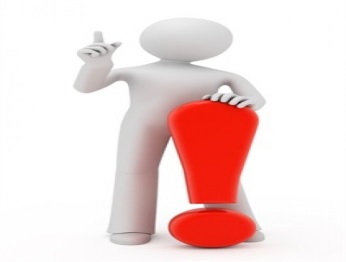 Ответственность работодателяза нарушение трудового законодательстваЗа нарушение трудового законодательства, большая часть которых связана с нарушением ведения кадрового делопроизводства, работодатель может понести следующие виды ответственности:административную; материальную; гражданско-правовую;уголовную.Вид ответственности зависит от того, какие нарушения трудового законодательства были выявлены. Необходимо учитывать, что оплата штрафа не снимает ответственности за устранение выявленных нарушений, поэтому нарушения за прошлые периоды требуют восстановления кадрового учета.Административная ответственностьПривлечение к данной ответственности является самым распространенным случаем.Наиболее часто ответственность возникает по статье 5.27 КоАП РФ "Нарушение трудового законодательства и иных нормативных правовых актов, содержащих нормы трудового права", которая предусматривает наложение следующих размеров штрафов за соответствующие правонарушения:1. За фактическое допущение к работе лицом, не уполномоченным на это работодателем, в случае, если работодатель или его уполномоченный на это представитель отказывается признать отношения, возникшие между лицом, фактически допущенным к работе, и данным работодателем, трудовыми отношениями (не заключает с лицом, фактически допущенным к работе, трудовой договор), влечет наложение штрафа:на граждан в размере от 3 тысяч до 5 тысяч рублей;на должностных лиц - от 10 тысяч до 20 тысяч рублей.2. За уклонение от оформления или ненадлежащее оформление трудового договора либо заключение гражданско-правового договора, фактически регулирующего трудовые отношения между работником и работодателем, влечет наложение штрафа:на должностных лиц в размере от 10 тысяч до 20 тысяч рублей;на лиц, осуществляющих предпринимательскую деятельность без образования юридического лица, - от 5 тысяч до 10 тысяч рублей;на юридических лиц - от 50 тысяч до 100 тысяч рублей.3. За нарушение трудового законодательства и иных нормативных правовых актов, содержащих нормы трудового права, не указанных в п. 1 и 2 и не предусмотренных статьей 5.27.1 КоАП РФ, влечет предупреждение или наложение штрафа:на должностных лиц в размере от 1 тысячи до 5 тысяч рублей;на лиц, осуществляющих предпринимательскую деятельность без образования юридического лица, - от 1 тысячи до 5 тысяч рублей;на юридических лиц - от 30 тысяч до 50 тысяч рублей.Кроме того, в соответствии с той же статьей 5.27 КоАП РФ совершение административного правонарушения, лицом, ранее подвергнутым административному наказанию за аналогичное административное правонарушение (то есть неоднократное аналогичное нарушение) влечет следующую дополнительную административную ответственность:1. Если ранее было совершено правонарушение в соответствии с вышеуказанными пунктами 1 и 2, то осуществляется наложение административного штрафа:на граждан в размере 5 тысяч рублей;на лиц, осуществляющих предпринимательскую деятельность без образования юридического лица, - от 30 тысяч до 40 тысяч рублей;на юридических лиц - от 100 тысяч до 200 тысяч рублей.При этом должностное лицо, ответственное за такое неоднократное нарушение, дисквалифицируется на срок от 1 года до 3-х лет.2. Если ранее было совершено правонарушение в соответствии с вышеуказанным пунктом 3, то осуществляется наложение административного штрафа:на должностных лиц в размере от 10 тысяч до 20 тысяч рублей или дисквалификация на срок от 1 года до 3-х лет;на лиц, осуществляющих предпринимательскую деятельность без образования юридического лица, - от 10 тысяч до 20 тысяч рублей;на юридических лиц - от 50 тысяч до 70 тысяч рублей.В соответствии со статьей 5.30 КоАП РФ "Необоснованный отказ от заключения коллективного договора, соглашения" необоснованный отказ от заключения таких документов с сотрудниками влечет предупреждение или наложение административного штрафа в размере от 3 тысяч до 5 тысяч рублей.Статьей 18.15 КоАП РФ "Незаконное привлечение к трудовой деятельности в Российской Федерации иностранного гражданина или лица без гражданства" предусмотрено:1. Привлечение к трудовой деятельности в Российской Федерации иностранного гражданина или лица без гражданства при отсутствии у этих иностранного гражданина или лица без гражданства разрешения на работу либо патента, если такие разрешение либо патент требуются в соответствии с федеральным законом, либо привлечение к трудовой деятельности в Российской Федерации иностранного гражданина или лица без гражданства по профессии (специальности, должности, виду трудовой деятельности), не указанной в разрешении на работу или патенте, если разрешение на работу или патент содержит сведения о профессии (специальности, должности, виде трудовой деятельности), либо привлечение иностранного гражданина или лица без гражданства к трудовой деятельности вне пределов субъекта Российской Федерации, на территории которого данному иностранному гражданину или лицу без гражданства выданы разрешение на работу, патент или разрешено временное проживание влечет наложение административного штрафа:на граждан в размере от 2 тысяч до 5 тысяч рублей;на должностных лиц - от 25 тысяч до 50 тысяч рублей;на юридических лиц - от 250 тысяч до 800 тысяч рублей, либо административное приостановление деятельности на срок до 90 суток.2. Привлечение к трудовой деятельности в Российской Федерации иностранного гражданина или лица без гражданства без получения в установленном порядке разрешения на привлечение и использование иностранных работников, если такое разрешение требуется в соответствии с федеральным законом, влечет наложение штрафа:на граждан в размере от 2 тысяч до 5 тысяч рублей;на должностных лиц - от 25 тысяч до 50 тысяч рублей;на юридических лиц - от 250 тысяч до 800 тысяч рублей, либо административное приостановление деятельности на срок до 90 суток.3. Неуведомление или нарушение установленного порядка и (или) формы уведомления территориального органа федерального органа исполнительной власти, осуществляющего федеральный государственный контроль (надзор) в сфере миграции, о заключении или прекращении (расторжении) трудового договора или гражданско-правового договора на выполнение работ (оказание услуг) с иностранным гражданином в срок, не превышающий трех рабочих дней с даты заключения, прекращения (расторжения) договора, если такое уведомление требуется в соответствии с федеральным законом, влечет наложение штрафа:на граждан в размере от 2 тысяч до 5 тысяч рублей;на должностных лиц - от 35 тысяч до 50 тысяч рублей;на юридических лиц - от 400 тысяч до 800 тысяч рублей либо административное приостановление деятельности на срок до 90 суток.4. Нарушения, предусмотренные частями 1 - 3 статьи 18.15 КоАП РФ, совершенные в городе федерального значения Москве или Санкт-Петербурге либо в Московской или Ленинградской области, влечет наложение административного штрафа:на граждан в размере от 5 тысяч до 7 тысяч рублей;на должностных лиц в размере от 35 тысяч до 70 тысяч рублей;на юридических лиц - от 400 тысяч до 1 миллиона рублей либо административное приостановление деятельности на срок от четырнадцати до девяноста суток.В соответствии со статьей 13.11 КоАП РФ "Нарушение законодательства Российской Федерации в области персональных данных" обработка персональных данных в случаях, не предусмотренных законодательством Российской Федерации в области персональных данных, либо обработка персональных данных, несовместимая с целями сбора персональных данных, за исключением случаев, предусмотренных частью 2 статьи 13.11 КоАП РФ, если эти действия не содержат уголовно наказуемого деяния, влечет наложение штрафа:на граждан в размере от 1 тысячи до 3 тысяч рублей;на должностных лиц - от 5 тысяч до 10 тысяч рублей;на юридических лиц - от 30 тысяч до 50 тысяч рублей.Мы привели статьи, по которым наиболее часто возникает административная ответственность. Однако данный перечень не ограничен только этими статьями. Кроме того, часто выносятся на рассмотрение законопроекты по доработке и введению новых видов административной ответственности за нарушение трудового законодательства.Материальная ответственностьМатериальная ответственность работодателя за задержку выплаты заработной платы.Статьей 236 ТК РФ установлено, что при нарушении установленного срока выплаты заработной платы, оплаты отпуска, выплат при увольнении и других выплат, причитающихся работнику, работодатель обязан уплатить задержанные суммы оплаты с процентами (денежной компенсацией) в размере не ниже одной сто пятидесятой действующей в это время ключевой ставки Центрального банка Российской Федерации от не выплаченных в срок сумм за каждый день задержки начиная со следующего дня после установленного срока выплаты по день фактического расчета включительно. При неполной выплате в установленный срок заработной платы и (или) других выплат, причитающихся работнику, размер процентов (денежной компенсации) исчисляется из фактически не выплаченных в срок сумм. Размер выплачиваемой работнику денежной компенсации может быть повышен коллективным договором или трудовым договором.Статьей 234 ТК РФ предусмотрена обязанность работодателя возместить работнику не полученный им заработок во всех случаях незаконного лишения его возможности трудиться. К таким случаям, в частности, относятся:незаконное отстранение работника от работы, его увольнение или перевод на другую работу;отказ работодателя от исполнения или несвоевременного исполнения решения органа по рассмотрению трудовых споров или государственного правового инспектора труда о восстановлении работника на прежней работе;задержка работодателем выдачи работнику трудовой книжки, внесение в трудовую книжку неправильной или не соответствующей законодательству формулировки причины увольнения работника.Гражданско-правовая ответственностьВ соответствии со статьей 56 ГК РФ юридические лица отвечают по своим обязательствам всем принадлежащим им имуществом.Статьей 151 ГК РФ предусмотрено, что если гражданину причинен моральный вред (физические или нравственные страдания) действиями, нарушающими его личные неимущественные права либо посягающими на принадлежащие гражданину другие нематериальные блага, а также в других случаях, предусмотренных законом, суд может возложить на нарушителя обязанность денежной компенсации указанного вреда.Таким образом, работодатель, привлекая и организуя трудовую деятельность сотрудников, не должен нарушать их права, предусмотренные Конституцией РФ и другими нормативными актами.Уголовная ответственностьТакая ответственность тоже может возникнуть у работодателей.В соответствии со статьей 145 УК РФ необоснованный отказ в приеме на работу или необоснованное увольнение беременной женщины или женщины, имеющей детей в возрасте до трех лет, наказывается штрафом в размере до 200 тысяч рублей, или в размере заработной платы или иного дохода осужденного за период до 18 месяцев, либо обязательным работам на срок от 120 до 180 часов.Статья 145.1 УК РФ предусматривает следующую ответственность за невыплату заработной платы, пенсий, стипендий, пособий и иных выплат:1. Частичная невыплата указанных выплат свыше 3 месяцев, совершенная из корыстной или иной личной заинтересованности руководителем организации, работодателем - физическим лицом, руководителем филиала, представительства или иного обособленного структурного подразделения организации:наказывается штрафом в размере до 120 тысяч рублей или в размере заработной платы или иного дохода осужденного за период до 1 года, либо лишением права занимать определенные должности или заниматься определенной деятельностью на срок до 1 года, либо лишением свободы на срок до 1 года.2. Полная невыплата указанных выплат свыше 2 месяцев или выплата заработной платы свыше 2 месяцев в размере ниже установленного минимального размера оплаты труда, совершенные из корыстной или иной личной заинтересованности руководителем организации, работодателем - физическим лицом, руководителем филиала, представительства или иного обособленного структурного подразделения организации:наказывается штрафом в размере от 100 тысяч до 500 тысяч рублей или в размере заработной платы или иного дохода осужденного за период до 3 лет либо лишением свободы на срок до 3 лет с лишением права занимать определенные должности или заниматься определенной деятельностью на срок до 3 лет или без такового.3. Деяния, предусмотренные пунктами 1 и 2 рассматриваемой статьи, если они повлекли тяжкие последствия:наказываются штрафом в размере от 200 тысяч до 500 тысяч рублей или в размере заработной платы или иного дохода осужденного за период от 1 года до 3 лет либо лишением свободы на срок от 2 до 5 лет с лишением права занимать определенные должности или заниматься определенной деятельностью на срок до 5 лет или без такового.